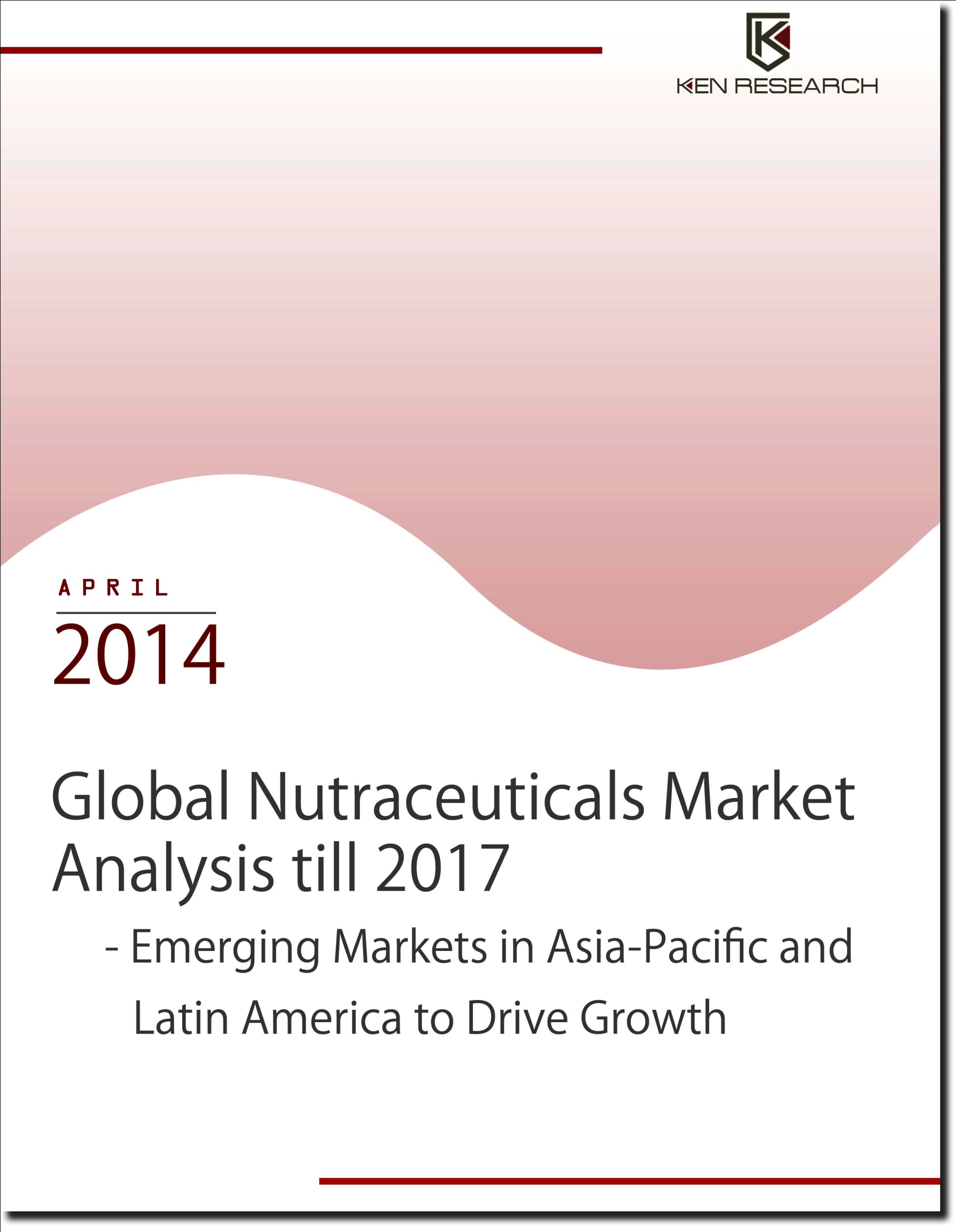 Table of Contents1.	Global Nutraceuticals Industry Introduction	1.1.	Nutraceuticals Industry Value Chain	1.2.	Challenges Faced by Nutraceuticals Industry	1.3.	Global Nutraceuticals Industry Market Size by Revenues, 2006-2012	1.4.	Global Nutraceuticals Industry Segmentation	1.4.1.	By Geography, 2006-2012	1.5.	Global Nutraceuticals Industry Future Outlook and Projections, 2013-2017	2.	Asia Pacific Nutraceuticals Industry Introduction	2.1.	Asia Pacific Nutraceuticals Industry Market Size by Revenues, 2006-2012	2.2.	Asia Pacific Nutraceuticals Industry Segmentation	2.2.1.	By Geography, 2006-2012	2.3.	Asia Pacific Nutraceuticals Industry Trends and Developments	2.4.	Asia Pacific Nutraceuticals Industry Future Outlook and Projections, 2013-2017	3.	Japan Nutraceuticals Industry Introduction	3.1.	Government Rules and Regulations	3.2.	Japan Nutraceuticals Market Size by Revenues, FY’2006-FY’2012	3.3.	Japan Nutraceuticals Market Segmentation	3.3.1.	By Distribution Channels, FY’2012	3.3.2.	By Type of Products, FY’2006-FY’2012	3.4.	Japan Functional Food and Beverages Market Introduction3.4.1.	Japan Functional Food and Beverages Market Size by Revenues, FY’2006-FY’2012	3.4.2.	Japan Functional Food and Beverages Market Segmentation	3.4.2.1.	By Positioning, FY’2006-FY’2012	3.4.2.2.	By Distribution Channels, FY’2011-FY’2012	3.4.2.3.	By Functional Benefits, FY’2011-FY’2012	3.4.3.	Competitive Landscape of Japan Functional Food and Beverages Market	3.4.3.1.	Market Share of Major Brands in Japan Functional Food and Beverages Market, FY’2012	3.4.4.	Japan Functional Food and Beverages Market Trends and Developments	3.4.5.	Japan Functional Food and Beverages Market Future Outlook and Projections, FY’2013-FY’2017	3.5.	Japan Dietary Supplements Market Introduction	3.5.1.	Japan Dietary Supplements Market Size by Revenues, FY’2006-FY’2012	3.5.2.	Japan Dietary Supplements Market Segmentation	3.5.2.1.	By Type of Products, FY’2006-FY’2012	3.5.2.2.	By Distribution, FY’2006-FY’2012	3.5.3.	Competitive Landscape of Japan Dietary Supplements Market	3.5.3.1.	Market Share of Major Brands in Japan Dietary Supplements Market, FY’2006-FY’2012	3.5.4.	Japan Dietary Supplements Trends and Developments	3.5.5.	Japan Dietary Supplements Market Future Outlook and Projections, FY’2013-FY’2017	3.6.	Other Major Nutraceuticals Markets	3.6.1.	Japan Sports Nutraceuticals Market Introduction and Size, FY’2007- FY’2012	3.6.1.1.	Japan Sports Nutraceuticals Segmentation, FY’2007-FY’2012	3.6.1.1.1.	Sports Nutrition Products Segmentation, FY’2007-FY’2012	3.6.2.	Japan Beauty Nutraceuticals Market, FY’2006 FY’2012	3.7.	Japan Nutraceuticals Imports and Exports	3.7.1.	Japan Nutraceuticals Imports, FY’2006-FY’2013	3.7.2.	Japan Nutraceuticals Exports, FY’2006-FY’2013	3.8.	Japan Nutraceuticals Market Trends and Developments	3.9.	Japan Nutraceuticals Market Future Outlook and Projections, FY’2013-FY’2017	3.9.1.	Cause and Effect Relationship Analysis of Japan Nutraceuticals Market	3.10.	Macroeconomic Factors affecting Japan Nutraceuticals Market	3.10.1.	Population aged Above 30 in Japan, 2006-2017	3.10.2.	Yearly Expenditure on Health Fortification per Household in Japan, 2006-2017	3.10.3.	Number of Working Women in Japan, FY’2006-FY’2017	3.10.4.	Pharmacy Dispensing Medical Fees in Japan, FY’2006-FY’2017	3.10.5.	Number of Pharmacies in Japan, FY’2006-FY’2017	4.	China Nutraceuticals Industry Introduction	4.1.	Government Rules and Regulations	4.2.	China Nutraceuticals Industry Market Size by Revenues, 2006-2012	4.3.	China Nutraceuticals Market Segmentation by Type of Products, 2006-2012	4.4.	China Functional Food and Beverages Market Introduction	4.4.1.	China Functional Food and Beverages Market Size by Revenues, 2006-2012	4.4.2.	China Functional Food and Beverages Market Segmentation by Product type, 2011-2012	4.4.2.1.	China Functional Food Market Introduction and Size, 2011-2012	4.4.2.1.1.	China Functional Food Market Segmentation, 2006-2012	4.4.2.2.	China Functional Beverages Market Introduction and Size, 2011-2012	4.4.2.2.1.	China Functional Beverages Market Segmentation, 2011-2012	4.5.	China Dietary Supplements Industry Introduction and Size, 2006-2012	4.5.1.	Dietary Supplements Buyer Profile, 2012	Purchase Behavior	4.5.2.	China Dietary Supplements Market Segmentation by Distribution Channels, 2012	4.5.3.	Major Sub-Markets of Dietary Supplements	4.5.3.1.	China Amino acids Supplements Market, 2006-2012	4.5.3.2.	China Vitamin Supplements Market Introduction	4.5.3.3.	China Herbal Supplements Market Introduction and Market Size, 2006-2012	4.5.3.4.	China Sports Nutrition Supplements Market Introduction and Market Size, 2006-2012	4.5.4.	China Dietary Supplements Market Competitive Landscape	4.5.4.1.	Market Share of Major Players in China Dietary Supplements Market, 2012	4.6.	China Nutraceuticals Industry Trends and Developments	4.7.	China Nutraceuticals Industry Future Outlook and Projections, 2013-2017	4.7.1.	Cause and Effect Relationship Analysis of China Nutraceuticals Industry	4.8.	Macroeconomic Factors affecting China Nutraceuticals Industry	4.8.1.	Ageing Population in China, 2006-2017	4.8.2.	Public Health Expenditure in China, 2006-2017	4.8.3.	Out-of-Pocket Health Expenditure in China, 2006-2017	4.8.4.	Urban Per Capita Disposable Income in China, 2006-2017	4.8.5.	Urban Middle Class Population in China, 2007-2017	5.	Australia Nutraceuticals Industry Introduction and Market Size, FY’2006-FY’2013	5.1.	Australia Nutraceuticals Industry Segmentation	5.1.1.	By Types of Products, FY’2006-FY’2013	5.2.	Australia Nutraceuticals Industry Trends and Developments	5.3.	Australia Nutraceuticals Industry Future Outlook and Projections, FY’2014-FY’2018	6.	South Korea Nutraceuticals Industry Introduction	7.1.	Government Rules and Regulations	7.2.	South Korea Nutraceuticals Market Size	7.2.1.	By Revenues, 2006-2012	7.2.2.	By Establishments, 2006-2012	7.2.3.	Consumer Buying Behavior, 2009-2012	7.3.	South Korea Nutraceuticals Market Segmentation	7.3.1.	By Category, 2008-2012	7.3.2.	By Types of Establishments, 2006-2012	7.3.3.	By Distribution Channels, 2006-2012	7.4.	South Korea Nutraceuticals Market Imports and Exports	7.4.1.	South Korea Nutraceuticals Market Imports, 2006-2012	7.4.1.1.	South Korea Nutraceuticals Market Imports Segmentation, 2010-2012	7.4.2.	South Korea Nutraceuticals Market Exports, 2006-2012	7.4.2.1.	South Korea Nutraceuticals Market Exports Segmentation, 2008-2012	7.5.	South Korea Nutraceuticals Market Competitive Landscape	7.5.1.	Market Shares of Major Brands in South Korea Nutraceuticals Market, 2011-2012	7.5.2.	Competitive Landscape of Red Ginseng Market in South Korea	7.6.	South Korea Nutraceuticals Market Trends and Developments	7.7.	South Korea Nutraceuticals Market Future Outlook and Projections, 2013-2017	7.7.1.	Cause and Effect Relationship Analysis of South Korea Nutraceuticals Industry	7.8.	Macroeconomic Factors Affecting South Korea Nutraceuticals Industry	7.8.1.	Population Aged 50-and Above in South Korea, 2006-2017	7.8.2.	Household Expenditure on Food and Drugs in South Korea, 2006-2017	7.8.3.	Prevalence of Obesity among Those Aged 20 and Above in South Korea, 2007-2017	7.8.4.	Number of Drugstores in South Korea, 2006-2017	8.	India Nutraceuticals Industry Introduction	8.1.	Government Rules and Policies	8.2.	India Nutraceuticals Industry Market Size By Revenues, FY’2006-FY’2013	8.3.	India Nutraceuticals Industry Segmentation by Type of Products, FY’2006-FY’2013	8.4.	India Functional Food and Beverages Market Introduction	8.4.1.	India Functional Food and Beverages Market Size by Revenues, FY’2006-FY’2013	8.4.2.	India Functional Food and Beverages Market Segmentation by Product Form, FY’2010-FY’2013	8.4.2.1.	India Functional Food Market Introduction and Size, FY’2010-FY’2013	8.4.2.1.1. India Functional Food Market Segmentation	By Ingredients, FY’2013	By Food Items, FY’2013	By Benefits, FY’2013	8.4.2.2.	India Functional Beverages Market Introduction and Market Size, FY’2010-FY’2013	8.4.2.2.1.	India Functional Beverages Market Segmentation, FY’2013	8.4.3.	India Functional Food and Beverages Market Competitive Landscape	8.4.4.	India Functional Food and Beverages Market Trends and Developments	8.4.5.	India Functional Food and Beverages Market Future Outlook and Projections, FY’2014-FY’2018	28.5.	India Dietary Supplements Market Introduction	8.5.1.	India Dietary Supplements Market Size by Revenues, FY’2006-FY’2013	8.5.2.	India Dietary Supplements Market Segmentation by Ingredients, FY’2013	8.5.3.	India Dietary Supplements Market Competitive Landscape	8.5.3.1.	Market Share of Major Players Operating in India Dietary Supplements Market, FY’ 2013	8.5.4.	India Dietary Supplements Market Trends and Developments	8.5.5.	India Dietary Supplements Market Future Outlook and Projections, FY’2014-FY’2018	8.6.	India Nutraceuticals Imports and Exports, FY’2006-FY’2013	8.6.1.	India Nutraceuticals Imports, FY’2006-FY’2013	8.6.2.	India Nutraceuticals Exports, FY’2006-FY’2013	8.7.	India Nutraceuticals Industry Trends and Developments	8.8.	India Nutraceuticals Industry Future Outlook and Projections, FY’2014-FY’2018	8.8.1.	Cause and Effect Relationship Analysis of India Nutraceuticals Industry	8.9.	Macroeconomic Factors Affecting India Nutraceuticals Industry	8.9.1.	Urban Population, 2006-2018	8.9.2.	Out-of-Pocket Health Expenditure, 2006- 2018	8.9.3.	Public Health Expenditure, 2006-2018	8.9.4.	India Pharmaceutical Industry Revenues, FY’2006-FY’2018	8.9.5.	Number of Working Women, FY’2006-FY’2018	8.9.6.	Foreign Direct Investments in Drug and Pharmaceuticals, FY’2006-FY’2013	9.	North America Nutraceuticals Industry Introduction	9.1.	North America Nutraceuticals Industry Market Size by Revenues, 2006-2012	9.2.	North America Nutraceuticals Market Segmentation by Geography, 2006-2012	9.3.	North America Nutraceuticals Market Future Outlook and Projections, 2013-2017	10.	The US Nutraceuticals Industry Introduction	10.1.	Government Rules and Regulations	10.2.	The US Nutraceuticals Industry Size by Revenues, 2006-2012	10.3.	The US Nutraceuticals Market Segmentation by Type of Products, 2006-2012	10.4.	The US Functional Food and Beverages Market Introduction	10.4.1.	The US Functional Food and Beverages Market Size by Revenues, 2006-2012	10.4.2.	The US Functional Food and Beverages Market Segmentation by Product, 2006-2012	10.4.3.	The US Functional Food and Beverages Market Trends and Developments	10.4.4.	The US Functional Food and Beverages Market Future Outlook and Projections, 2013-2017	10.5.	The US Dietary Supplements Market Introduction	10.5.1.	The US Dietary Supplements Market Size by Revenues, 2006-2012	10.5.2.	The US Dietary Supplements Market Segmentation	10.5.2.1.	By Nutrients, 2006-2012	10.5.2.2.	By Distribution Channels, 2010-2012	10.5.3.	The US Dietary Supplements Market Competitive Landscape	10.5.4.	The US Dietary Supplements Market Trends and Developments	10.5.5.	The US Dietary Supplements Market Future Outlook and Projections, 2013-2017	10.5.6.	The US Dietary Supplements Market Imports and Exports	10.5.6.1.	The US Dietary Supplements Market Exports, 2006-2012	10.5.6.2.	The US Dietary Supplements Market Imports, 2006-2012	10.6.	The US Nutraceuticals Industry Future Outlook and Projections, 2013-2017	10.6.1.	Cause and Effect Relationship Analysis of the US Nutraceuticals Industry10.7.	Macroeconomic Factors Affecting the US Nutraceuticals Industry	10.7.1.	Ageing Population in the US, 2006-2017	10.7.2.	The US National Healthcare Expenditure, 2006-2017	10.7.3.	Obese Population in the US, 2006-2017	10.7.4.	Diabetic Population in the US, 2006-2017	10.7.5.	Personal Disposable Income in the US, 2006-2017	11.	Canada Nutraceuticals Industry Past and Future Market Size, 2006-2017	12.	Latin America Nutraceuticals Industry Introduction	12.1.	Latin America Nutraceuticals Industry Size, 2006-2012	12.2.	Latin America Nutraceuticals Market Segmentation	12.2.1.	By Benefits, 2006 & 2012	12.2.2.	By Type of Products, 2007-2012	12.2.2.1.	Latin America Dietary Supplements Market Segmentation	By Geography, 2007-2012	By Distribution Channels, 2012	Market Shares of Major Companies Operating in Dietary Supplements Market in Latin America, 2009-2012	12.3.	Latin America Nutraceuticals Industry Future Outlook and Projections, 2013-2017	12.3.1.	Cause and Effect Relationship Analysis of the Latin America Nutraceuticals Industry	13.	Mexico Nutraceuticals Industry Introduction	13.1.	Government Rules and Regulations	13.2.	Mexico Nutraceuticals Industry Size by Revenues, 2006-2012	13.3.	Mexico Nutraceuticals Market Segmentation by Type of Products, 2006-2012	13.4.	Mexico Functional Food and Beverages Market Introduction	13.4.1.	Mexico Functional Food and Beverages Market Size by Revenues, 2006-2012	13.4.2.	Mexico Functional Food and Beverages Market Segmentation	13.4.2.1.	By Distribution, 2006-2010	13.4.2.2.	By Product form, 2009-2012	13.4.2.2.1.	Mexico Functional Food Market Introduction and Size, 2009-2012	Mexico Functional Food Market Segmentation, 2009-2012	Market Shares of Major Brands in Mexico Functional Food Market, 2006-2012	13.4.2.2.2.	Mexico Functional Beverages Market Introduction and Size, 2009-2012	Mexico Functional Beverages Market Segmentation, 2009-2012	13.5.	Mexico Dietary Supplements Market Introduction and Size, 2006-2012	13.6.	Mexico Nutraceuticals Market Trends and Developments	13.7.	Mexico Nutraceuticals Market Future Outlook and Projections, 2013-2017	13.8.	Macroeconomic Factors Affecting Mexico Nutraceuticals Industry	13.8.1.	Population Aged 40-and Above in Mexico, 2006-2017	13.8.2.	Urban Population in Mexico, 2006-2012	13.8.3.	Public Health Expenditure in Mexico, 2006-2017	13.8.4.	Out-of-Pocket Health Expenditure in Mexico, 2006-2017	13.8.5.	Final Consumer Expenditure on Food and Non-Alcoholic Beverages, 2006-2017	14.	Brazil Nutraceuticals Industry Introduction	14.1.	Government Rules and Regulations	14.2.	Brazil Nutraceuticals Industry Size by Revenues, 2006-2012	14.3.	Brazil Nutraceuticals Market Segmentation by Types of Products, 2006-2012	14.4.	Brazil Functional Food and Beverages Market Introduction	14.4.1.	Brazil Functional Food and Beverages Market Size by Revenues, 2006-2012	14.4.2.	Brazil Functional Food and Beverages Market Segmentation by Product Form, 2009-2012	14.4.2.1.	Brazil Functional Food Market Introduction and Size, 2009-2012	14.4.2.1.1.	Brazil Functional Food Market Segmentation	14.4.2.1.2.	Market Shares of Major Brands in Brazil Functional Food Market, 2006-2012	14.4.2.2.	Brazil Functional Beverages Market Introduction and Size, 2009-2012	14.4.2.2.1.	Brazil Functional Beverages Market Segmentation, 2009-2012	14.5.	Brazil Dietary Supplements Market Introduction and Size, 2006-2012	14.6.	Brazil Nutraceuticals Industry Trends and Developments	14.7.	Brazil Nutraceuticals Industry Future Outlook and Projections, 2013-2017	14.8.	Macroeconomic Factors Affecting Brazil Nutraceuticals Industry	14.8.1.	Population Aged 40-and Above in Brazil, 2006-2017	14.8.2.	Public Health Expenditure in Brazil, 2006-2017	14.8.3.	Out-Of-Pocket Health Expenditure in Brazil, 2006-2017	14.8.4.	Obesity Rates in Brazil, 2006-2017	15.	Europe Nutraceuticals Industry Introduction	15.1.	Rules and Regulations Regarding Nutraceuticals in Europe	15.2.	Europe Nutraceuticals Industry Size by Revenues, 2006-2012	15.3.	Europe Nutraceuticals Market Segmentation	15.3.1.	By Geography, 2006-2012	15.3.2.	By Types of Products, 2006-2012	15.4.	Europe Nutraceuticals Industry Future Outlook and Projections, 2013-2017	15.4.1.	Cause and Effect Relationship Analysis of Europe Nutraceuticals Industry	16.	The UK Nutraceuticals Industry Introduction	16.1.	Government Rules and Regulations	16.2.	The UK Nutraceuticals Industry Size by Revenues, 2006-2012	16.3.	The UK Nutraceuticals Market Segmentation by Type of Products, 2006-2012	16.4.	The UK Functional Food and Beverages Market Introduction	16.4.1.	The UK Functional Food and Beverages Market Size by Revenues, 2006-2012	16.4.2.	The UK Functional Food and Beverages Market Segmentation	16.4.2.1.	By Distribution, 2006-2012	16.4.2.2.	By Product Form, 2006-2012	16.4.2.2.1.	The UK Functional Food Market Introduction and Size, 2006-2012	The UK Functional Food Market Segmentation by Type of Products, 2006-2012	16.4.2.2.2.	The UK Functional Beverages Market Introduction and Size, 2006-2012	16.4.3.	Market Share of Major Brands in the UK Functional Food and Beverages Market, 2006-2012	16.4.4.	The UK Functional Food and Beverages Market Trends and Developments	16.4.5.	The UK Functional Food and Beverages Market Future Outlook and Projections, 2013-2017	16.5.	The UK Dietary Supplements Market Introduction	16.5.1.	The UK Dietary Supplements Market Size by Revenues, 2006-2012	16.5.2.	The UK Dietary Supplements Market Segmentation by Nutrients, 2011-2012	16.5.3.	The UK Dietary Supplements Market Trends and Developments	16.5.4.	The UK Dietary Supplements Market Future Outlook and Projections, 2013-2017	16.6.	The UK Nutraceuticals Market Future Projections, 2013-2017	16.7.	Macroeconomic factors affecting the UK Nutraceuticals Industry	16.7.1.	Population Aged 65 and Above in the UK, 2006-2017	16.7.2.	Urban Population in the UK, 2006-2017	16.7.3.	Public Health Expenditure in the UK, 2006-2017	16.7.4.	Out-Of-Pocket Health Expenditure in the UK, 2006-2017	17.	Germany Nutraceuticals Industry Introduction	17.1.	Government Rules and Regulations	17.2.	Germany Nutraceuticals Industry Size by Revenues, 2006-2012	17.3.	Germany Nutraceuticals Market Segmentation By Types of Products, 2006-2012	17.4.	Germany Functional Food and Beverages Market Introduction and Size, 2006-2012	17.4.1.	Germany Functional Food and Beverages Market Segmentation by Product Form, 2012	17.5.	Germany Dietary Supplements Market Introduction and Size, 2006-2012	17.6.	Germany Nutraceuticals Market Competitive Landscape	17.7.	Germany Nutraceuticals Market Trends and Developments	17.8.	Germany Nutraceuticals Market Future Outlook and Projections, 2013-2017	17.9.	Macroeconomic Factors Affecting Germany Nutraceuticals Industry	17.9.1.	Population Aged 40-and Above in Germany, 2006-2017	17.9.2.	Per Capita Health expenditure in Germany, 2006-2017	17.9.3.	Average Yearly Private Consumption Expenditure on Food, Beverages and Tobacco per Household in Germany, 2006-2017	17.9.4.	Gross Adjusted Per Capita Household Disposable Income in Germany, 2006-2017	18.	France Nutraceuticals Industry Introduction	18.1.	Government Rules and Regulations	18.2.	France Nutraceuticals Industry Market Size by Revenues, 2006-2012	18.3.	France Nutraceuticals Market Segmentation by Types of Products, 2006-2012	18.4.	France Functional Food and Beverages Market Introduction and Size, 2006-2012	18.5.	France Dietary Supplements Market Introduction	18.5.1.	France Dietary Supplements Market Size, 2006-2012	18.5.2.	France Dietary Supplements Market Segmentation	18.5.2.1.	By Distribution Channels, 2009-2012	18.5.2.1.1.	By Sales of Different Product Categories through Pharmacies, 2011-2012	18.5.2.1.2.	By Sales of Different Product Categories through Drugstores, 2011-2012	18.5.2.1.3.	By Supermarkets and Hypermarkets, 2011-2012	18.6.	France Nutraceuticals Industry Competitive Landscape	18.7.	France Nutraceuticals Industry Trends and Developments	18.8.	France Nutraceuticals Industry Future Outlook and Projections, 2013-2017	18.9.	Macroeconomic Factors Affecting France Nutraceuticals Industry	18.9.1.	Population Aged 40 and Above in France, 2006-2017	18.9.2.	Public Health Expenditure in France, 2006-2017	18.9.3.	Out-of-Pocket Health Expenditure in France, 2006-2017	18.9.4.	Per Capita Household Disposable Income in France, 2006-2017	19.	Italy Nutraceuticals Industry Introduction	19.1.	Government Rules and Regulations19.2.	Italy Nutraceuticals Industry Size by Revenues, 2006-2012	19.3.	Italy Nutraceuticals Market Segmentation by Type of Products, 2006-2012	19.4.	Italy Functional Food and Beverages Market Introduction and Size, 2006-2012	19.4.1.	Italy Functional Food and Beverages Market Segmentation	19.4.1.1.	By Value Sales of Products, 2010-2012	19.4.1.2.	By Volume Sales of Products, 2010-2012	19.4.2.	Major Emerging Functional Food and Beverages Markets	19.4.2.1.	Food Intolerance Market Size and Segmentation, 2010-2012	19.4.2.2.	Intestine Health Related Functional Food and Beverages Market Size and Segmentation, 2010-2012	19.4.2.3.	Bone Health Related Functional Food and Beverages Market Size and Segmentation, 2010-2012	19.5.	Italy Dietary Supplements Market Introduction, 2006-201219.5.1.	Italy Dietary Supplements Market Size	19.5.1.1.	By Revenues, 2006-2012	19.5.1.2.	By Volume, 2007-2012	19.5.2.	Italy Dietary Supplements Market Segmentation by Distribution, 2012	19.5.2.1.	By Value and Volume, 201219.6.	Major Brands in Italy Nutraceuticals Supplements Market	19.6.1.	By Functional Food and Beverages Market	19.6.2.	By Dietary Supplements Market	19.6.2.1.	Major Brands Sold in Pharmacies, 2012	19.6.2.2.	Major Brands Sold in Supermarkets and Hypermarkets, 2012	19.6.2.3.	Major Brands Sold in Drugstores, 2012	19.7.	Italy Nutraceuticals Supplements Market Trends and Developments19.8.	Italy Nutraceuticals Market Future Outlook and Projections, 2013-2017	19.9.	Macroeconomic Factors Affecting Italy Nutraceuticals Industry	19.9.1.	Population Aged 40 and Above in Italy, 2006-2017	19.9.2.	Population Suffering From One or More Chronic Diseases in Italy, 2006-2017	19.9.3.	Average Monthly Household Expenditure on Health in Italy, 2006-2017	19.9.4.	Average Monthly Household Expenditure on Food and Beverages in Italy, 2006-2017	20.	Appendix	20.1.	Market Definition	20.2.	Abbreviations	20.3.	Research Methodology	Data collection Methods	Approach	Variables (Independent and Dependent)	Multi Factor Based Sensitivity Model	Final Conclusion	20.4.	Disclaimer	List of FiguresFigure 1: Nutraceuticals Industry Value Chain	Figure 2: Global Nutraceuticals Industry Market Size on the Basis of Revenues in USD Million, 2006-2012Figure 3: Global Nutraceuticals Market Segmentation by Geography on the Basis of Revenue Contribution from Different Countries in Percentage, 2006-2012	Figure 4: Global Nutraceuticals Industry Future Projections on the Basis of Revenues in USD Million, 2013-2017	Figure 5: Global Nutraceuticals Industry Future Projections by Geography on the Basis of Revenue Contribution from Different Countries in Percentage, 2013-2017	Figure 6: Asia-Pacific Nutraceuticals Industry Market Size on the Basis of Revenues in USD Million, 2006-2012	Figure 7: Asia-Pacific Nutraceuticals Market Segmentation by Geography on the Basis of Revenue Contribution from Different Countries in Percentage, 2006-2012	Figure 8: Asia-Pacific Nutraceuticals Industry Future Projections on the Basis of Revenues in USD Million, 2013-2017	Figure 9: Asia-Pacific Nutraceuticals Industry Future Projections by Geography on the Basis of Revenue Contribution in Percentage, 2013-2017Figure 10: Market Structure of Japan Nutraceuticals IndustryFigure 11: Procedure Flow for Food for Specified Health Uses (FOSHU) Certification	Figure 12: Total Number of FOSHU Approvals in Japan, 2006-2013	Figure 13: Japan Nutraceuticals Industry Market Size on the Basis of Revenues in USD Million, FY’2006-FY’2012	Figure 14: Japan Nutraceuticals Industry Market Segmentation by Distribution Channels on the Basis of Revenues Contribution in Percentage, FY’2012	Figure 15: Japan Nutraceuticals Industry Market Segmentation by Types of Products on the Basis of Revenue Contribution in Percentage, FY’2006-FY’2012	Figure 16: Japan Functional Food and Beverages Market Size on the Basis of Revenues in USD Million, FY’2006-FY’2012	Figure 17: Japan Functional Food and Beverages Market Segmentation by Positioning on the Basis of Revenue Contribution in Percentage, FY’2006-FY’2012	Figure 18: Japan Functional Food and Beverages Market Segmentation by Distribution on the Basis of Revenues Contribution in Percentage, FY’2011-FY’2012	Figure 19: Japan Functional Food and Beverages Market Future Outlook and Projections on the Basis of Revenues in USD Million, FY’2013-FY’2017	Figure 20: Japan Dietary Supplements Market Size on the Basis of Revenues in USD Million, FY’2006-FY’2012	Figure 21: Japan Dietary Supplements Market Segmentation on the Basis of Revenues from Different Types of Products in Percentage, FY’2006-FY’2012	Figure 22: Japan Nutritional and Dietary Supplements Market Brand Shares of Leading Companies on the Basis of Retail Sales in Percentage, FY’2006-FY’2012	Figure 23: Japan Nutritional and Dietary Supplements Market Future Projections on the Basis of Revenues in USD Million, FY’2013-FY’2017	Figure 24: Japan Sports Nutrition Market Size on the Basis of Revenues in USD Million in FY’2007-FY’2012	Figure 25: Japan Sports Nutraceuticals Market Segmentation by Products on the Basis of Revenue Contribution in Percentage in FY’2007-FY’2012	Figure 26: Japan Beauty Nutraceuticals Market Size on the Basis of Revenues in USD Million in FY’2006-FY’2012	Figure 27: Import Procedure in Japan	Figure 28: Japan Nutraceuticals Imports on the Basis of Value in USD Thousand, FY’2006-FY’2013	Figure 29: Japan Nutraceuticals Imports on the Basis of Quantity in Kilograms, FY’2006-FY’2013	Figure 30: Japan Nutraceuticals Exports on the Basis of Value in USD Thousand, FY’2006-FY’2013	Figure 31: Japan Nutraceuticals Exports on the Basis of Volume in Metric Tons, FY’2006-FY’2013	Figure 32: Japan Nutraceuticals Industry Future Projections on the Basis of Revenue in USD Million, FY’2013-FY’2017	Figure 33: Population aged above 30 in Japan in Million, 2006-2017	Figure 34: Expenditure on Health Fortification per Household in USD, 2006-2017	Figure 35: Number of Working Women in Japan in Thousand, FY’2006-FY’2017	Figure 36: Pharmacy Dispensing Medical Fees in Japan in USD Million, FY’2006-FY’2017	Figure 37: Number of Pharmacies in Japan, FY’2006-FY’2017	Figure 38: Market Structure of China Nutraceuticals Industry	Figure 39: China Nutraceuticals Industry Market Size on the Basis of Revenues in USD Million, 2006-2012Figure 40: China Nutraceuticals Market Segmentation by Types of Products on the Basis of Revenue Contribution in Percentage, 2006-2012	Figure 41: China Functional Food and Beverages Market Size on the Basis of Revenues in USD Million, 2006-2012	Figure 42: China Functional Food and Beverages Market Segmentation by Product Form on the Basis of Revenue Contribution in Percentage, 2011-2012	Figure 43: China Functional Food Market Size on the Basis of Revenues in USD Million, 2011-2012	Figure 44: China Functional Food Market Segmentation by Product Types on the Basis of Revenue Contribution in Percentage, 2006-2012	Figure 45: China Functional Beverages Market Size on the Basis of Revenues in USD Million, 2011-2012Figure 46: China Functional Beverages Market Segmentation by Product Type on the Basis of Revenue Contribution in Percentage, 2011-2012	Figure 47: China Dietary Supplements Industry Market Size on the Basis of Revenues in USD Million, 2006-2012	Figure 48: Buyer Profile of China Dietary Supplements Market, 2012	Figure 49: China Dietary Supplements Market Segmentation on the Basis of Revenues from Distribution Channels in Percentage, 2012	Figure 50: China Amino Acid Supplements Market Size on the Basis of Revenues in USD Million, 2006-2012	Figure 51: Market Share of Major Players in China Dietary Supplements Market on the Basis of Revenue Contribution in Percentage, 2012	Figure 52: China Dietary Supplements Market Future Projections on the Basis of Revenues in USD Million, 2013-2017	Figure 53: Population aged 60 and above in China in Million, 2006-2017	Figure 54: Public Health Expenditure in China in USD Million, 2006-2017	Figure 55: Out-of-Pocket Health Expenditure in China in USD Million, 2007-2017	Figure 56: China Urban Per-Capita Disposable Income in USD, 2006-2017	Figure 57: China Urban Middle Class Population in Million, 2007-2017	Figure 58: Market structure of Australia Nutraceuticals Industry	Figure 59: Australia Nutraceuticals Market Size on the Basis of Revenues in USD Million, FY’2006-FY’2013	Figure 60: Australia Nutraceuticals Industry Market Segmentation by Types of Products on the Basis of Revenue Contribution in Percentage, FY’2006-FY’2013	Figure 61: Australia Nutraceuticals Industry Future Projections on the basis of Revenues in USD Million, FY’2014-FY’2018	Figure 62: Approval Procedure for Health Functional Food	Figure 63: South Korea Nutraceuticals Market Size on the Basis of Revenues in USD Million, 2006-2012	Figure 64: South Korea Nutraceuticals Market Size on the Basis of Number of Establishments, 2006-2012	Figure 65: South Korea Market Segmentation by Distribution Channels on the Basis of Revenue Contribution in Percentage, 2006-2012	Figure 66: South Korea Nutraceuticals Industry Imports by Value and Weight in USD Million and Tones, 2006-2012	Figure 67: South Korea Nutraceuticals Industry Exports on the Basis of Value in USD Million, 2006-2012Figure 68: South Korea Red Ginseng Market Size on the Basis of Revenues in USD Million, 2006-2012	Figure 69: South Korea Nutraceuticals Industry Future Projections on the Basis of Revenue in USD Million, 2013-2017	Figure 70: Above-50 Aged Population in South Korea in Thousand, 2006-2017	Figure 71: Household Expenditure on Food and Drugs in South Korea in USD, 2006-2017	Figure 72: Obese Population in South Korea in Percentage, 2007-2017	Figure 73: Number of Drugstores in South Korea, 2006-2017	Figure 74: Market Structure of Nutraceuticals Industry in India	Figure 75: India Nutraceuticals Industry Market Size on the Basis of Revenues in USD Million, FY’2006-FY’2013	Figure 76: India Nutraceuticals Market Segmentation by Type of Products on the Basis of Revenue Contribution in Percentage, FY’2006-FY’2013	Figure 77: India Functional Food and Beverages Market Size on the Basis of Revenues in USD Million, FY’2006-FY’2013	Figure 78: India Functional Food and Beverages Market Segmentation by Product Form on the Basis of Revenue Contribution in Percentage, FY’2010-FY’2013	Figure 79: India Functional Food Market Size on the Basis of Revenues in USD Million, FY’2010-FY’2013	Figure 80: India Functional Food Market Segmentation by Ingredients on the Basis of Revenue Contribution in Percentage, FY’2013	Figure 81: India Functional Food Market Segmentation on the Basis of Revenues from Types of Functional Food in Percentage, FY’2013	Figure 82: India Functional Food Market Segmentation on the Basis of Revenues from Application Specific Functional Food in Percentage, FY’2013	Figure 83: India Functional Beverages Market Size on the Basis of Revenues in USD Million, FY’2010-FY’2013	Figure 84: India Functional Beverages Market Segmentation by Types of Products on the Basis of Revenue Contribution in Percentage, FY’2013	Figure 85: India Functional Food and Beverages Market Future Projections on the Basis of Revenue in USD Million, FY’2014-FY’2018	Figure 86: India Dietary Supplements Market Size on the Basis of Revenues in USD Million, FY’2006-FY’2013	Figure 87: India Dietary Supplements Market Segmentation by Ingredients on the Basis of Revenue Contribution in Percentage, FY’2013Figure 88: Market Share of Major Players in India Dietary Supplements Market on the Basis of Revenue Contribution in Percentage, FY’2013	Figure 89: India Dietary Supplement Market Future Projections on the Basis of Revenue in USD Million, FY’2014-FY’2018	Figure 90: India Nutraceuticals Imports in USD Million, FY’2006-FY’2013	Figure 91: India Nutraceuticals Exports in USD Million, FY’2006-FY’2013	Figure 92: India Nutraceuticals Industry Future Projections on the Basis of Revenue in USD Million, FY’2014-FY’2018	Figure 93: Urban Population in India in Million, 2006- 2018	Figure 94: Out-of-Pocket Health Expenditure in India in USD Million, 2006-2018	Figure 95: Public Health Expenditure in India in USD Million, 2006-2018	Figure 96: India Pharmaceutical Industry Market Size on the Basis of Revenues in USD Million, FY’2006-FY’2018	Figure 97: Number of Working Women in India in Million, FY’2006-FY’2018Figure 98: Foreign Direct Investments in Drug and Pharmaceuticals in India in USD Million, FY’2006-FY’2013	Figure 99: North America Nutraceuticals Industry Size on the Basis of Revenues in USD Million, 2006-2012	Figure 100: North America Nutraceuticals Industry Market Segmentation by Geography on the Basis of Revenue Contribution in Percentage, 2006-2012	Figure 101: North America Nutraceuticals Industry Future Projections on the Basis of Revenues in USD Million, 2013-2017	Figure 102: Market Structure of the US Nutraceuticals Industry	Figure 103: The US Nutraceutical Industry Size on the Basis of Revenues in USD Million, 2006-2012	Figure 104: The US Nutraceutical Market Segmentation by Type of Products on the Basis of Revenue Contribution in Percentage, 2006-2012	Figure 105: The US Functional Food and Beverages Market Size on the Basis of Revenues in USD Million, 2006-2012	Figure 106: The US Functional Food and Beverages Market Segmentation by Product on the Basis of Revenue Contribution in Percentage, 2006-2012	Figure 107: The US Functional Food and Beverages Market Projections on the Basis of Revenues in USD Million, 2013-2017	Figure 108: The US Dietary Supplements Market Size on the Basis of Revenues in USD Million, 2006-2012	Figure 109: The US Dietary Supplements Market Segmentation by Nutrients on the Basis of Revenue Contribution in Percentage, 2006-2012	Figure 110: The US Dietary Supplements Market Segmentation by Distribution Channels on the Basis of Revenue Contribution in Percentage, 2010-2012	Figure 111: The US Dietary Supplements Market Future Projections on the Basis of Revenues in USD Million, 2013-2017	Figure 112: The US Dietary Supplements Market Exports in USD Million, 2006-2012	Figure 113: The US Dietary Supplements Market Imports in USD Million, 2006-2012	Figure 114: The US Nutraceuticals Industry Future Projections on the Basis of Revenues in USD Million, 2013-2017	Figure 115: US Population aged 60 and above in Million, 2006-2017	Figure 116: The US National Healthcare Expenditure in USD Million, 2006-2017	Figure 117: Obese Population in the US in Million, 2006-2017	Figure 118: Diabetic Population in the US in Million, 2006-2017	Figure 119: Personal Disposable Incomes in the US in USD Million, 2006-2017	Figure 120: Canada Nutraceuticals Industry Past and Future Market Size on the Basis of Revenues in USD Million, 2006-2017	Figure 121: Market Structure of Latin America Nutraceuticals Industry	Figure 122: Latin America Nutraceuticals Industry Size on the Basis of Revenues in USD Million, 2006-2012	Figure 123: Latin America Nutraceuticals Market Segmentation by Type of Products on the Basis of Revenue Contribution in Percentage, 2007-2012	Figure 124: Latin America Dietary Supplements Market Segmentation by Distribution Channel on the Basis of Revenue Contribution in Percentage, 2012	Figure 125: Latin America Nutraceuticals Industry Future Projections on the Basis of Revenues in USD Million, 2013-2017	Figure 126: Market Structure of Mexico Nutraceuticals Industry	Figure 127: Mexico Nutraceuticals Industry Size on the Basis of Revenues in USD Million, 2006-2012	Figure 128: Mexico Nutraceuticals Industry Market Segmentation by Type of Products on the Basis of Contribution in Percentage, 2006-2012	Figure 129: Mexico Functional Food and Beverages Market Size on the Basis of Revenues in USD Million, 2006-2012	Figure 130: Mexico Functional Food and Beverages Market Segmentation by Product Form on the Basis of Revenue Contribution in Percentage, 2009-2012	Figure 131: Mexico Functional Food Market Size on the Basis of Revenues in USD Million, 2009-2012	Figure 132: Mexico Functional Food Market Segmentation by Type of Products on the Basis of Revenue Contribution in Percentage, 2009-2012	Figure 133: Mexico Functional Beverages Market Size on the Basis of Revenues in USD Million, 2009-2012	Figure 134: Mexico Functional Beverages Market Segmentation by Type of Products on the Basis of Revenue Contribution in Percentage, 2009-2012	Figure 135: Mexico Dietary Supplements Market Size on the Basis of Revenues in USD Million, 2006-2012	Figure 136: Mexico Nutraceuticals Industry Future Projections on the Basis of Revenues in USD Million, 2013-2017	Figure 137: Population Aged 40-and Above in Mexico in Million, 2006-2017	Figure 138: Urban Population in Mexico in Percentage, 2006-2012	Figure 139: Public Health Expenditure in Mexico in USD Million, 2006-2017Figure 140: Out-of-Pocket Health Expenditures in Mexico in USD Million, 2006-2017	Figure 141: Final Consumer Expenditure on Food and Non-Alcoholic Beverages in Mexico in USD Million, 2006-2017	Figure 142: Market Structure of Brazil Nutraceuticals Industry	Figure 143: Brazil Nutraceuticals Industry Market Size on the Basis of Revenues in USD Million, 2006-2012	Figure 144: Brazil Nutraceuticals Industry Market Segmentation by Type of Products on the Basis of Revenue Contribution in Percentage, 2006-2012	Figure 145: Brazil Functional Food and Beverages Market Size on the Basis of Revenues in USD Million, 2006-2012	Figure 146: Brazil Functional Food and Beverages Market Segmentation by Product Form on the Basis of Revenue Contribution in Percentage, 2009-2012	Figure 147: Brazil Functional Food Market Size on the Basis of Revenues in USD Million, 2009-2012	Figure 148: Brazil Functional Beverages Market Size on the Basis of Revenues in USD Million, 2009-2012Figure 149: Brazil Dietary Supplements Market Size on the Basis of Revenues in USD Million, 2006-2012Figure 150: Brazil Nutraceuticals Industry Future Projections on the Basis of Revenues in USD Million, 2013-2017Figure 151: Population Aged 40-and Above in Brazil in Million, 2006-2017	Figure 152: Public Health Expenditure in Brazil in USD Million, 2006-2017	Figure 153: Out-of-Pocket Health Expenditure in Brazil in USD Million, 2006-2017	Figure 154: Obesity Rates in Brazil as a Percentage of Population, 2006-2017	Figure 155: Market Structure of Europe Nutraceuticals IndustryFigure 156: Europe Nutraceuticals Industry Size on the Basis of Revenues in USD Million, 2006-2012	Figure 157: Europe Nutraceuticals Market Segmentation by Geography on the Basis of Revenue Contribution in Percentage, 2006-2012	Figure 158: Europe Nutraceuticals Market Segmentation by Types of Products on the Basis of Revenue Contribution in Percentage, 2006-2012	Figure 159: Europe Nutraceuticals Industry Future Projections on the Basis of Revenues in USD Million, 2013-2017	Figure 160: Europe Nutraceuticals Industry Future Projections by Geography on the Basis of Revenue Contribution in Percentage, 2013-2017	Figure 161: Market Structure of the UK Nutraceuticals Industry	Figure 162: The UK Nutraceuticals Industry Size on the Basis of Revenues in USD Million, 2006-2012	Figure 163: The UK Nutraceuticals Market Segmentation by Types of Products on the Basis of Revenue Contribution in Percentage, 2006-2012	Figure 164: The UK Functional Food and Beverages Market Size on the Basis of Revenues in USD Million, 2006-2012	Figure 165: The UK Nutraceuticals Market Segmentation by Product Form on the Basis of Revenue Contribution in Percentage, 2006-2012	Figure 166: The UK Functional Food Market Size on the Basis of Revenues in USD Million, 2006-2012	Figure 167: The UK Functional Food Market Segmentation by Type of Products on the Basis of Revenue Contribution in Percentage, 2006-2012	Figure 168: The UK Functional Beverages Market Size on the Basis of Revenues in USD Million, 2006-2012	Figure 169: The UK Functional Food and Beverages Market Future Projections on the Basis of Revenues in USD Million, 2013-2017	Figure 170: The UK Dietary Supplements Market Size on the Basis of Revenues in USD Million, 2006-2012	Figure 171: The UK Dietary Supplements Market Segmentation by Nutrients on the Basis of Revenue Contribution in Percentage, 2011-2012	Figure 172: The UK Dietary Supplements Market Future Projections on the Basis of Revenues in USD Million, 2013-2017	Figure 173: The UK Nutraceuticals Industry Future Projections on the Basis of Revenues in USD Million, 2013-2017Figure 174: Population Aged 65 and Above in the UK in Thousand, 2006-2017Figure 175: Urban Population in the UK in Thousand, 2006-2017	Figure 176: Public Health Expenditure in the UK in USD Million, 2006-2017	Figure 177: Out-of-Pocket Health Expenditure in the UK in USD Million, 2006-2017	Figure 178: Market Structure of Germany Nutraceuticals Industry	Figure 179: Germany Nutraceuticals Industry Size on the Basis of Revenues in USD Million, 2006-2012	Figure 180: Germany Nutraceuticals Market Segmentation by Types of Products on the Basis of Revenue Contribution in Percentage, 2006-2012	Figure 181: Germany Functional Food and Beverages Market size on the Basis of Revenues in USD Million, 2006-2012	Figure 182: Germany Nutraceuticals Industry Market Segmentation by Product Form on the Basis of Revenue Contribution in Percentage, 2012	Figure 183: Germany Dietary Supplements Market Size on the Basis of Revenues in USD Million, 2006-2012	Figure 184: Germany Nutraceuticals Industry Future Projections on the Basis of Revenues in USD Million, 2013-2017	Figure 185: Population Aged 40 and above in Germany in Thousand, 2006-2017	Figure 186: Per Capita Health Expenditure in Germany in USD, 2006-2017	Figure 187: Average Yearly Private Consumption Expenditure on Food, Beverages and Tobacco per Household in USD, 2006-2017	Figure 188: Household Gross Adjusted Disposable Income Per Capita in USD, 2006-2017	Figure 189: Market Structure of France Nutraceuticals Industry	Figure 190: France Nutraceuticals Market Size on the Basis of Revenues in USD Million, 2006-2012	Figure 191: France Nutraceuticals Market Segmentation by Product Form on the Basis of Revenue Contribution in Percentage, 2006-2012	Figure 192: France Functional Food and Beverages Market Size on the Basis of Revenues in USD Million, 2006-2012	Figure 193: France Dietary Supplements Market Size on the Basis of Revenues in USD Million, 2006-2012Figure 194: France Dietary Supplements Market Segmentation by Distribution on the Basis of Revenue Contribution in Percentage, 2009-2012	Figure 195: France Nutraceuticals Industry Future Projections on the Basis of Revenues in USD Million, 2013-2017	Figure 196: Population Aged 40-and above in France in Million, 2006-2017	Figure 197: Public Health Expenditure in France in USD Million, 2006-2017Figure 198: Out-of-Pocket Health Expenditure in France in USD Million, 2006-2017	Figure 199: Per Capita Household Disposable Income in France in USD, 2006-2017	Figure 200: Market Structure of Italy Nutraceuticals Industry	Figure 201: Italy Nutraceuticals Industry Size on the Basis of Revenues in USD Million, 2006-2012	Figure 202: Italy Nutraceuticals Market Segmentation by Types of Products on the Basis of Revenue Contribution in Percentage, 2006-2012	Figure 203: Italy Functional Food and Beverages Market Size on the Basis of Revenues in USD Million, 2006-2012	Figure 204: Italy Functional Food and Beverages Market Segmentation by Types of Products on the Basis of Revenue Contribution in Percentage, 2010-2012	Figure 205: Italy Functional Food and Beverages Market Segmentation by Types of Products on the Basis of Volume Contribution in Percentage, 2010-2012	Figure 206: Italy Dietary Supplements Market Size on the Basis of Revenues in USD Million, 2006-2012	Figure 207: Italy Dietary Supplements Market Size on the Basis of Volume in Million Units, 2007-2012	Figure 208: Italy Nutraceuticals Industry Future Projections on the Basis of Revenues in USD Million, 2013-2017	Figure 209: Population Aged 40-and Above in Italy in Million, 2006-2017	Figure 210: Persons Affected with One or More Chronic Diseases in Italy per 100 People, 2006-2017	Figure 211: Persons Affected with Diabetes in Italy per 100 People, 2006-2012	Figure 212: Average Monthly Expenditure on Health in Italy in Percentage, 2006-2017	Figure 213: Average Monthly Expenditure on Food and Beverages in Italy in Percentage, 2006-2017	List of TablesTable 1: Global Nutraceuticals Industry Market Size on the Basis of Revenue Contribution from Different Countries in USD Million, 2006-2012Table 2: Asia-Pacific Nutraceuticals Market Segmentation by Geography on the Basis of Revenue Contribution from Different Countries in USD Million, 2006-2012Table 3: Japan Nutraceuticals Industry Market Segmentation by Distribution Channels on the Basis of Revenues Contribution in USD Million, FY’2012Table 4: Japan Functional Food and Beverages Market Segmentation by Distribution on the Basis of Revenues Contribution in USD Million, FY’2011-FY’2012	Table 5: Japan Functional Food and Beverages Market Segmentation on the Basis of Functional Benefits in Percentage, FY’2011-FY’2012	Table 6: Market Share of Major Brands of Leading Companies in the Japan Functional Food and Beverages Market on the Basis of Retail Sales in Percentage, FY’2012	Table 7: Japan Dietary Supplements Market Segmentation on the Basis of Revenues from Different Types of Products in USD Million, FY’2006-FY’2012Table 8: Japan Nutritional and Dietary Supplements Market Segmentation on the Basis of Retail Sales Distribution in Percentage, FY’2006-FY’2012	Table 9: Japan Nutritional and Dietary Supplements Market Segmentation on the Basis of Retail Sales Distribution in USD Million, FY’2006-FY’2012	Table 10: Japan Sports Nutraceuticals Market Segmentation by Products on the Basis of Revenue Contribution in USD Million in FY’2007-FY’2012	Table 11: Japan Sports Nutrition Products Segmentation by Types of Products on the Basis of Retail Sales Contribution in Percentage in FY’2007-FY’2012	Table 12: Listing of Different Nutraceuticals under H.S. Codes	Table 13: Documents Required for Import Clearance	Table 14: Japan Nutraceuticals Imports on the Basis of Revenues in USD Thousand, FY’2006-FY’2013	Table 15: Japan Nutraceuticals Imports on the Basis of Quantity in Metric Tons, FY’2006-FY’2013	Table 16: Cause and Effect Relationship Analysis between Industry Factors and Expected Japan Nutraceuticals Industry Prospects	Table 17: Demand for Health Products amongst People with Different Educational Levels	Table 18: China Dietary Supplements Market Segmentation on the Basis of Revenues from Distribution Channels in USD Million, 2012	Table 19: Cause and Effect Relationship Analysis between Industry Factors and Expected Industry Prospects of the China Dietary Supplements Industry	Table 20: List of 37 Approved Generic Functional Ingredients	Table 21: Consumer Buying Behavior, 2009-2012	Table 22: South Korea Market Segmentation by Categories on the Basis of Revenues Contribution in Percentage, 2008-2012	Table 23: South Korea Market Segmentation by Category on the Basis of Contribution in USD Million, 2008-2012	Table 24: South Korea Market Segmentation on the Basis of Number of Different Types of Establishment, 2006-2012	Table 25: South Korea Market Segmentation by Distribution Channels on the Basis of Revenue Contribution in USD Million, 2006-2012	Table 26: Number of Conformed Cases and Imports in South Korea, 2006-2012	Table 27: South Korea Nutraceuticals Industry Imports Segmentation on the Basis of Value of Different Imported Products in Percentage, 2010-2012	Table 28: South Korea Nutraceuticals Industry Imports Segmentation on the Basis of Value of Different Imported Products in USD Million, 2010-2012	Table 29: South Korea Nutraceuticals Industry Exports Segmentation by Ingredients on the Basis of Contribution in Revenue in Percentage, 2008-2012	Table 30: South Korea Nutraceuticals Industry Exports Segmentation by Ingredients on the Basis of Contribution in Revenue in USD, 2008-2012	Table 31: Major Companies Operating in the South Korea Nutraceuticals Industry	Table 32: Market Shares of Major Brands in South Korea Nutraceuticals Industry on the Basis of Revenues in Percentage, 2011-2012	Table 33: Revenues of Major Brands in South Korea Nutraceuticals Industry in USD Million, 2011-2012	Table 34: Market Share and Revenues of Korea Ginseng Corporation in Percentage and USD Million, 2006-2012	Table 35: Cause and Effect Relationship Analysis between Industry Factors and Expected South Korea Nutraceuticals Industry Prospects	Table 36: Listing of Different Nutraceuticals under H.S. CodesTable 37: India Nutraceuticals Imports in USD Million, FY’2006-FY’2013	Table 38: India Nutraceuticals Exports in USD Million, FY’2006-FY’2013	Table 39: Cause and Effect Relationship Analysis between Industry Factors and Expected India Nutraceuticals Industry Prospects	Table 40: The US Functional Food and Beverages Market Segmentation by Product on the Basis of Revenue Contribution in USD Million, 2006-2012	Table 41: The US Dietary Supplements Market Segmentation by Distribution Channels on the Basis of Revenue Contribution in USD Million, 2010-2012	Table 42: Major Players Operating in the US Dietary Supplements Industry	Table 43: Cause and Effect Relationship Analysis between Industry Factors and Expected Nutraceuticals Industry Prospects	Table 44: Latin America Nutraceuticals Market Segmentation by Benefits on the Basis of Revenue Contribution in Percentage, 2006 and 2012	Table 45: Latin America Nutraceuticals Market Segmentation by Type of Products on the Basis of Revenue Contribution in USD Million, 2007-2012	Table 46: Latin America Dietary Supplements Market Segmentation by Geography on the Basis of Contribution in Percentage, 2007-2012	Table 47: Latin America Dietary Supplements Market Segmentation by Distribution Channel on the Basis of Revenue Contribution in USD Million, 2012	Table 48: Market Shares of Major Companies in Latin America Dietary Supplements Market on the Basis of Revenue Contribution in Percentage, 2009-2012Table 49: Market Share of Major Brands in Latin America Dietary Supplements Market on the Basis of Revenue Contribution in Percentage, 2012	Table 50: Cause and Effect Relationship Analysis between Industry Factors and Expected Latin America Nutraceuticals Industry Prospects	Table 51: Approved List of Ingredients for Nutraceuticals in Mexico	Table 52: Mexico Functional Food and Beverages Market Segmentation by Distribution on the Basis of Revenue Contribution in Percentage, 2006-2010	Table 53: Mexico Functional Food and Beverages Market Segmentation by Distribution on the Basis of Revenue Contribution in USD Million, 2006-2010	Table 54: Mexico Functional Food Market Segmentation by Type of Products on the Basis of Contribution in USD Million, 2009-2012	Table 55: Brand Shares of Major Companies in Mexico Functional Food Market on the Basis of Contribution in Percentage, 2006-2012	Table 56: Mexico Functional Beverages Market Segmentation by Type of Products on the Basis of Contribution in USD Million, 2009-2012	Table 57: List of Approved Claims	Table 58: Brazil Functional Food Market Segmentation by Type of Products on the Basis of Revenue Contribution in USD Million, 2009-2012	Table 59: Market Shares of Major Brands in Brazil Functional Food Market on the Basis of Revenue Contribution in Percentage, 2006-2012	Table 60: Brazil Functional Beverages Market Segmentation by Type of Products on the Basis of Revenues, 2009-2012	Table 61: Cause and Effect Relationship Analysis between Industry Factors and Expected Europe Nutraceuticals Industry Prospects	Table 62: The UK Functional Food and Beverages Market Segmentation by Distribution Channels on the Basis of Revenue Contribution in Percentage, 2006-2012	Table 63: The UK Functional Food and Beverages Market Segmentation by Distribution Channels on the Basis of Revenue Contribution in USD Million, 2006-2012	Table 64: The UK Functional Food Market Segmentation by Type of Products on the Basis of Revenues in USD Million, 2006-2012	Table 65: Market Share of Major Brands in the UK Functional Food Market, 2006-2012	Table 66: The UK Dietary Supplements Market Segmentation by Vitamins and Minerals on the Basis of Revenue Contribution in Percentage, 2011-2012	Table 67: The UK Nutraceuticals Industry Future Projections on the Basis of Revenue Contribution by Segments in Percentage, 2013-2017	Table 68: Major Companies Operating in the Nutraceuticals Industry of Germany	Table 69: France Dietary Supplements Market Segmentation by Distribution on the Basis of Revenue Contribution in USD Million, 2009-2012	Table 70: France Dietary Supplements Market Segmentation by Function on the Basis of Revenue Contribution from Pharmacies in Percentage, 2011-2012	Table 71: France Dietary Supplements Market Segmentation by Function on the Basis of Revenue Contribution from Pharmacies in USD Million, 2011-2012	Table 72: France Dietary Supplements Market Segmentation by Function on the Basis of Revenue Contribution from Drugstores in Percentage, 2011-2012	Table 73: France Dietary Supplements Market Segmentation by Function on the Basis of Revenue Contribution from Supermarkets and Hypermarkets in Percentage, 2011-2012	Table 74: Major Companies Operating in the Nutraceuticals Industry of France	Table 75: Italy Functional Food and Beverages Market Segmentation by Types of Products on the Basis of Revenue Contribution in USD Million, 2010-2012	Table 76: Italy Food Intolerance Market Segmentation by Types of Products on the Basis of Revenue Contribution in USD Million, 2010-2012	Table 77: Italy Food Intolerance Market Segmentation by Types of Products on the Basis of Volume Contribution in Percentage, 2010-2012	Table 78: Italy Intestinal-Health Related Functional Food and Beverages Market Segmentation by Types of Products on the Basis of Revenue Contribution in USD Million, 2010-2012	Table 79: Italy Intestinal-Health Related Functional Food and Beverages Market Segmentation by Types of Products on the Basis of Volume Contribution in Percentage, 2010-2012	Table 80: Italy Bone-Health Related Functional Food and Beverages Market Segmentation by Types of Products on the Basis of Revenue Contribution in USD Million, 2010-2012	Table 81: Italy Bone-Health Related Functional Food and Beverages Market Segmentation by Types of Products on the Basis of Volume Contribution in Percentage, 2010-2012	Table 82: Italy Dietary Supplements Market Segmentation by Distribution on the Basis of Revenue Contribution in Value and Volume, 2012	Table 83: Major Brands in Italy Functional Food and Beverages Market	Table 84: Top Ten Products in Italy Fortified Biscuits Market	Table 85: Top Ten Products in Italy Fortified Snacks Market	Table 86: Top Ten Products in Italy Fortified Breads Market	Table 87: Revenues of Leading Brands of Dietary Supplements Sold in Pharmacies in USD Million, 2012	Table 88: Revenues of Leading Brands of Dietary Supplements Sold in Supermarkets and Hypermarkets in USD Million, 2012	Table 89: Revenues of Leading Brands of Dietary Supplements Sold in Drugstores in USD Million	Table 90: Correlation Matrix of the India Nutraceuticals Industry	Table 91: Regression Coefficients Output	Executive summaryThe report titled “Global Nutraceuticals Industry Analysis till 2017 – Emerging Markets in Asia-Pacific and Latin America to Drive Growth” provides a comprehensive analysis of the various aspects of the industry including performance of nutraceuticals industry in major regions such as Asia-Pacific, North America, Latin America and Europe, along with leading geographic markets including the US, Japan, China, South Korea, Australia, India, Mexico, Brazil, Canada, the UK, Germany, France and Italy. The report also covers the segmentations of nutraceuticals markets in various countries by distribution, by positioning, by benefits, by types of products such as functional food & beverage and dietary supplements (vitamins, minerals), sports supplements, herbal supplements and by ingredients and others. The market shares of major players operating the nutraceuticals space (functional food and beverages and dietary supplements) in different countries have also been provided along with the comprehensive overview of the future of the nutraceuticals market at global, regional and country levels. The term nutraceuticals is a combination of nutrition and pharmaceuticals referring to food or medicinal products which furbish health and/or medicinal benefits, including prevention of diseases. The global nutraceuticals market has grown at a CAGR of 8.2% over the period of 2006-2012. The growth in the market size has been primarily supplemented by a remarkable increase in the ageing population worldwide, along with growing consciousness of the health and wellness amongst the people across the globe. An increasing traction of internet across both the developed and developing countries has further supported the trend towards self-medication. This has provided an impetus to the global nutraceuticals industry, which is experiencing an increasing shift towards the healthy food and beverages, visible across several nations. The proceeds of the global nutraceuticals industry have grown from a value of USD ~ million in 2006 to USD ~million in 2012. The present growth status of the nutraceuticals industry varies widely across the globe, in accordance with the economic development. Consequently, North America and Europe features mature markets of nutraceuticals wherein the penetration is more, appreciated by the high degree of awareness amongst the consumers. The US is the most active market for nutraceuticals in the world, with a contribution of over ~% of the global revenues of nutraceuticals over the years. On the other side, the UK, Germany, France and Italy are the major geographic markets in Europe.There are a few market players which operate globally in the nutraceuticals sector such as Amway and Herbalife. However, the regional presence of such players is more evident in this industry. An analysis of the competitive landscape of nutraceuticals sector across the world showcases the trend of mergers and acquisition, largely prevailing in the mature markets such as the US. A high growth rate and attractive margins have fueled interest from leading manufacturers of pharmaceuticals and food companies, eager to enter the market through strategic acquisition in growing markets of Asia-Pacific and Latin America. In the future years, the market for nutraceuticals is expected to be majorly influenced by the potential for increased industry regulation around the globe, encouraged by the growing concerns over product safety. Although this would pose challenges for the business environment in the coming years, it would strengthen the confidence of consumers in these products. The revenues of the global nutraceuticals industry is expected to reach USD 424 billion by 2017, growing at a CAGR of ~% over the period of 2012-2017. Key Topics Covered in the Report:Market size of the global nutraceuticals industry in terms of revenues.Market size of the Asia-Pacific, India, China, Japan, South Korea and Australia Nutraceuticals markets in terms of revenues.Market size of the North America, US and Canada Nutraceuticals markets in terms of revenues.Market size of the Latin America, Mexico and Brazil Nutraceuticals markets in terms of revenues.Market size of the Europe, the UK, Germany, France and Italy markets in terms of revenues.Market Segmentation of the Global, Asia-Pacific, North America, Latin America, Europe  Nutraceuticals industry on the basis of geographical contribution from countriesMarket Segmentation of Nutraceuticals industry on the basis of by types of products, ingredients, types, food items, product form, distribution and benefits in various countriesGovernment Rules and Regulations governing nutraceuticals’ manufacturing and trade in different countries.Trends and Developments prevailing in the nutraceuticals industries.Competitive landscape, market shares and company profiles of the major playersFuture outlook and projections of nutraceutical industry at global, regional and country level